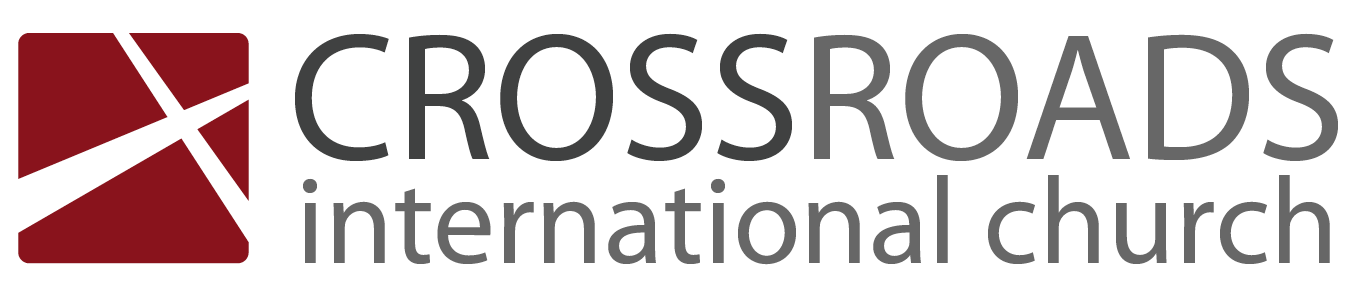 The Macedonian MissionActs 16:11–18:22IntroductionMetal brain teaser puzzles are difficult to solve (without the instructions).God is more complex than a metal brain teaser puzzle How can we come to know God?I.	Through Paul and other who minister His Word (16:11-15).II.	 Not through the testimony of demons or ungodly people (16:16-18).III.	Through the actions of his disciples (16:19-34).IV.	Through his word (17:1-15).V.	Even gentiles can come to know God (17:16-33).Conclusion:  God reveals himself to those who seek and worship himDownload this sermon PPT and notes for free at BibleStudyDownloads.org/resource/new-testament-preaching/